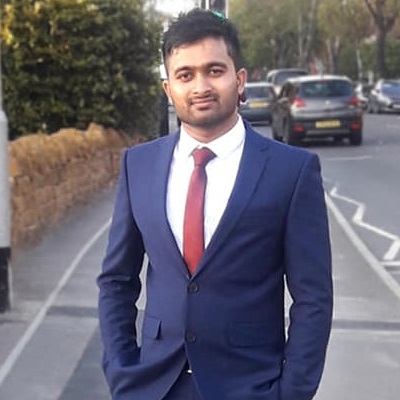 Vote Rayhan #VP EducationHi, my name is Rayhan, I am a second year Business Computing (System) student and I am running to be your VP Education. This role is all about YOU, your education and your Welfare. For me balancing the need for academic success with happiness, health and support is not just extremely important but a vital core term.  Should you elect me I am committed to working with students to ensure everyone could have the best academic experience possible and create the changes they wish to see.What makes me a good candidate?-3 years as a international student with lots of practical experience and fresh ideas, plus I am bilingual.-Diverse Experience as a national representative of home Primary School, Secondary School and College.SMART Objectives?	More Graduate Tutors will be included for better Support.?	One to One Session will be made more available?	Summer support to intensive and post-graduation students?	More placement year opportunity ?	If elected I will increase the number of laptops that will meet the student’s needs. Will try to have desktop stations open to all students.Areas of Interest?	Updated academic complaint procedure keeping students as the first priority.?	More support will be mention in terms of education enjoyability in Students Handbook.?	Reduce the cost of penalty charge in library and make it more lenient.